ORDIN nr. 1224 din 16 septembrie 2010 privind aprobarea normativelor de personal pentru asistenţa medicală spitalicească, precum şi pentru modificarea şi completarea Ordinului ministrului sănătăţii publice nr. 1.778/2006 privind aprobarea normativelor de personal
Forma sintetică la data 04-Apr-2022. Acest act a fost creat utilizand tehnologia SintAct®-Acte Sintetice. SintAct® şi tehnologia Acte Sintetice sunt mărci inregistrate ale Wolters Kluwer.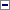 Având în vedere prevederile:- Legii nr. 95/2006 privind reforma în domeniul sănătăţii, cu modificările şi completările ulterioare;- art. 4 alin. (1) pct. 39 din Hotărârea Guvernului nr. 144/2010 privind organizarea şi funcţionarea Ministerului Sănătăţii, cu modificările şi completările ulterioare;- art. 13 lit. a) din Normele metodologice de aplicare a Ordonanţei de urgenţă a Guvernului nr. 162/2008 privind transferul ansamblului de atribuţii şi competenţe exercitate de Ministerul Sănătăţii către autorităţile administraţiei publice locale, aprobate prin Hotărârea Guvernului nr. 56/2009, cu modificările ulterioare,luând în considerare Referatul de aprobare al Direcţiei organizare şi politici salariale nr. Cs.A. 9.806 din 16 septembrie 2010,În temeiul art. 7 alin. (4) din Hotărârea Guvernului nr. 144/2010, cu modificările şi completările ulterioare,ministrul sănătăţii emite următorul ordin:Art. 1Normativele de personal pentru asistenţa medicală spitalicească pe categorii de personal şi tipuri de activităţi sunt prevăzute în anexele nr. 1-11, care fac parte integrantă din prezentul ordin.Art. 2Normarea personalului din secţiile şi compartimentele cu paturi de anestezie şi terapie intensivă şi de terapie intensivă se realizează conform prevederilor Ordinului ministrului sănătăţii, interimar, nr. 1.500/2009 privind aprobarea Regulamentului de organizare şi funcţionare a secţiilor şi compartimentelor de anestezie şi terapie intensivă din unităţile sanitare, cu completările ulterioare.Art. 3Normarea personalului medico-sanitar din activitatea de prevenire şi control al infecţiilor nosocomiale din unităţile sanitare este prevăzută în anexa nr. I la Ordinul ministrului sănătăţii publice nr. 916/2006 privind aprobarea Normelor de supraveghere, prevenire şi control al infecţiilor nosocomiale în unităţile sanitare.Art. 4Normarea personalului din centrele de sănătate mintală se face potrivit prevederilor Ordinului ministrului sănătăţii nr. 375/2006 privind înfiinţarea, organizarea şi funcţionarea centrelor de sănătate mintală.Art. 5Normarea personalului din structurile de primire urgenţă - UPU-SMURD, UPU şi CPU - se face potrivit prevederilor Ordinului ministrului sănătăţii publice nr. 1.706/2007 privind conducerea şi organizarea unităţilor şi compartimentelor de primire a urgenţelor, cu modificările şi completările ulterioare.Art. 6(1)Numărul de posturi, pe categorii de personal, între limita minimă şi maximă, se stabileşte de managerul fiecărei unităţi sanitare cu personalitate juridică, potrivit structurilor medicale aprobate, cu încadrarea în cheltuielile de personal aprobate ca limită maximă prin bugetul anual de venituri şi cheltuieli.(2)Numărul de posturi prevăzut la alin. (1) determinat potrivit normativului de personal la limita minimă poate fi majorat la propunerea motivată a direcţiei de sănătate publică sau a unităţilor sanitare, în funcţie de subordonare, cu aprobarea Ministerului Sănătăţii, respectiv la propunerea motivată a unităţilor sanitare, cu aprobarea Primăriei Municipiului Bucureşti/autorităţilor administraţiei publice locale, pentru spitalele din reţeaua autorităţilor administraţiei publice locale, în condiţiile legii, şi cu încadrarea în cheltuielile de personal aprobate ca limită maximă în bugetul anual de venituri şi cheltuieli al fiecărei unităţi sanitare publice.Art. 7(1)Numărul de posturi determinat potrivit cap. I din anexa nr. 9 poate fi majorat cu 15% pentru spitalele care au 800 de paturi şi peste.(2)Pentru spitalele care au mai puţin de 51 de paturi, normativul de personal prevăzut în anexa nr. 9 pct. 1 este diminuat cu 30%.(3)Competenţa de majorare a numărului de posturi potrivit prevederilor alin. (1) revine managerului cu încadrarea în cheltuielile de personal aprobate ca limită maximă în bugetul anual de venituri şi cheltuieli al fiecărei unităţi sanitare publice.(4)Repartizarea numărului de posturi pe compartimentele funcţionale potrivit prevederilor alin. (2) este de competenţa managerului.(5)La data intrării în vigoare a prezentului ordin, personalul de specialitate medico-sanitar şi auxiliar-sanitar excedentar poate fi redistribuit potrivit competenţei profesionale în cadrul altor structuri din cadrul unităţii sanitare unde încadrarea cu personal este sub limita medie a normativului.Art. 8Un procent de 10% din numărul de posturi stabilit potrivit normativului, pe tipuri de unităţi sanitare, potrivit cap. I din anexa nr. 9, poate fi redistribuit de managerul unităţii, pe compartimente funcţionale, în funcţie de particularităţile existente în organizarea şi funcţionarea unităţii sanitare publice.Art. 9În funcţie de cheltuielile de personal prevăzute în bugetul anual de venituri şi cheltuieli, prin excepţie de la prevederile art. 6 alin. (1) şi de la numărul de posturi stabilit potrivit cap. I din anexa nr. 9, unităţile sanitare publice pot utiliza un număr mai mic de posturi, pe perioade determinate, cu acordul organizaţiilor sindicale reprezentative la nivel de unitate, afiliate federaţiilor sindicale semnatare ale contractului colectiv de muncă la nivel de ramură sanitară.Art. 10Ordonatorul de credite al unităţii sanitare publice are obligaţia ca la ocuparea posturilor să se încadreze în cheltuielile de personal aprobate în bugetul anual de venituri şi cheltuieli.Art. 11Ordinul ministrului sănătăţii publice nr. 1.778/2006 privind aprobarea normativelor de personal, publicat în Monitorul Oficial al României, Partea I, nr. 57 din 24 ianuarie 2007, cu modificările ulterioare, se modifică după cum urmează:1.Anexele nr. 1-7 se abrogă.2.Anexele nr. 9, 16 şi 17 se modifică şi se înlocuiesc cu anexele nr. 12-14.Art. 12Orice alte dispoziţii contrare se abrogă.Art. 13Direcţiile de specialitate din cadrul Ministerului Sănătăţii, direcţiile de sănătate publică, Primăria Municipiului Bucureşti/autorităţile administraţiei publice locale, unităţile sanitare publice cu personalitate juridică din reţeaua Ministerului Sănătăţii şi din reţeaua autorităţilor administraţiei publice locale vor duce la îndeplinire dispoziţiile prezentului ordin.Art. 14Prezentul ordin va intra în vigoare în termen de 30 de zile de la publicarea în Monitorul Oficial al României, Partea I.-****-ANEXA Nr. 1: NORMATIVE DE PERSONAL pentru asistenţa medicală spitaliceascăA.Medici şi personal sanitar mediuB.Alt personalC.Personal auxiliar sanitar1) La posturi fixe generale se includ următoarele activităţi şi locuri de muncă: laboratorul de radiologie şi imagistică medicală, laboratorul clinic, explorări funcţionale, sălile de operaţie, sălile de naşteri, sterilizarea, dietetica, compartimentul de evaluare şi statistică medicală, camera de gardă - cabinete medicale interdisciplinare, tehnicienii de aparatură medicală, activitatea de bioinginerie medicală desfăşurată de bioingineri medicali etc.2) În unităţile sanitare cu mai puţin de 100 de paturi se normează câte un post de medic şi câte un post de asistent medical pe unitate.3) Spaţiul aferent unei săli de kinetoterapie este de cel puţin 8 m2.4) În unităţile sanitare cu mai puţin de 110 paturi se normează un post de farmacist pe unitate.5) Se normează pe unitate, iar utilizarea se face în raport de necesităţi.5)Se normează pe unitate şi se repartizează, în funcţie de necesităţi, pe secţiile/compartimentele cu paturi, de către comitetul director.
(la data 07-Jun-2019 punctul C. din anexa 1 modificat de Art. I din Ordinul 808/2019 )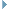 6) Funcţia de asistent social se normează pentru tipurile de spitale din prezenta anexă care au în structură secţii sau compartimente de nou-născuţi şi/sau pediatrie cu respectarea ordinului ministrului sănătăţii pentru eficientizarea activităţii de asistenţă socială desfăşurată în cadrul unităţilor sanitare care au în structură secţii de nou-născuţi şi/sau de pediatrie.Pentru cabinetele medicale din ambulatoriul integrat care au corespondent în secţiile şi compartimentele cu paturi, la normarea medicilor stabilită conform prezentei anexe se adaugă normarea pentru cabinetele din ambulatoriu corespunzător modului de organizare a activităţii, tură sau tură-contratură.Pentru compartimentul de evaluare şi statistică sanitară, normarea posturilor se face la posturi fixe generale, iar încadrarea va fi corespunzătoare categoriilor de personal care îşi desfăşoară activitatea în această structură.ANEXA Nr. 2: NORMATIVE DE PERSONAL în unităţile de epurare extrarenală1) Sau medic primar ori specialist medicină internă, pediatrie, diabet zaharat, nutriţie şi boli metabolice, anestezie şi terapie intensivă, cu competenţă în dializă.2) În cazul în care normarea posturilor de medici în raport cu numărul de aparate nu asigură toate turele, se normează câte un post de medic pentru fiecare tură.3) Cu diplomă de licenţă şi curs de formare profesională în domeniul aparaturii medicale.ANEXA Nr. 3: NORMATIVE DE PERSONAL pentru unităţi, secţii şi compartimente de croniciA.Medici şi personal sanitar mediuB.Alt personalC.Personal auxiliar sanitar1) La posturi fixe generale se includ următoarele activităţi şi locuri de muncă: laboratorul de radiologie şi imagistică medicală, laboratorul clinic, sterilizarea, dietetica, compartimentul de evaluare şi statistică medicală, camera de gardă, tehnicienii de aparatură medicală, activitatea de bioinginerie medicală desfăşurată de bioingineri medicali etc.2) Un post se va încadra cu asistent social.3) Numai pentru unităţile care au încadrat medic în specialitatea medicină fizică, balneologie şi recuperare medicală.Pentru cabinetele medicale din ambulatoriul integrat care au corespondent în secţiile şi compartimentele cu paturi, la normarea medicilor stabilită conform prezentei anexe se adaugă normarea pentru cabinetele din ambulatoriu corespunzător modului de organizare a activităţii, tură sau tură-contratură.Pentru compartimentul de evaluare şi statistică sanitară, normarea posturilor se face la posturi fixe generale, iar încadrarea va fi corespunzătoare categoriilor de personal care îşi desfăşoară activitatea în această structură.ANEXA Nr. 4: NORMATIVE DE PERSONAL pentru sanatorii şi preventoriiA.Medici şi personal sanitar mediuB.Alt personalC.Personal auxiliar sanitar1) La posturi fixe generale se includ următoarele activităţi şi locuri de muncă: laboratorul de radiologie şi imagistică medicală, laboratorul clinic, sterilizarea, dietetica, compartimentul de evaluare şi statistică medicală, camera de gardă, tehnicienii de aparatură medicală, activitatea de bioinginerie desfăşurată de bioingineri medicali etc.2) Spaţiul aferent unei săli de kinetoterapie este de cel puţin 8 m2.3) Pentru sanatoriile cu mai puţin de 80 de paturi se normează un post de farmacist şi un post de asistent medical profil farmacie pe unitate.Pentru cabinetele medicale din ambulatoriul integrat care au corespondent în secţiile şi compartimentele cu paturi, la normarea medicilor stabilită conform prezentei anexe se adaugă normarea pentru cabinetele din ambulatoriu corespunzător modului de organizare a activităţii, tură sau tură-contratură.Pentru compartimentul de evaluare şi statistică sanitară, normarea posturilor se face la posturi fixe generale, iar încadrarea va fi corespunzătoare categoriilor de personal care îşi desfăşoară activitatea în această structură.ANEXA Nr. 5: NORMATIVE DE PERSONAL pentru servicii judeţene/cabinete de medicină legalăNOTE:1.Normarea personalului auxiliar sanitar pentru activitatea de curăţenie: 1 post la 250-300 m2.2.În categoria "Alt personal cu pregătire superioară de specialitate" se includ farmacişti, chimişti, biochimişti, biologi, psihologi etc.3.Pentru serviciile judeţene de medicină legală, normativul se calculează la populaţia judeţului.ANEXA Nr. 6: NORMATIVE DE PERSONAL pentru asistenţa medicală de specialitate din ambulatoriuAmbulatorii de specialitateI.Medici şi personal sanitar mediuII.Alt personal*) Spaţiul aferent unei săli de kinetoterapie este de cel puţin 8 m2.ANEXA Nr. 7: NORMATIV DE PERSONAL pentru dispensare medicale unde nu sunt organizate cabinete medicale conform Ordonanţei Guvernului nr. 124/1998 privind organizarea şi funcţionarea cabinetelor medicaleANEXA Nr. 8: ALTE ACTIVITĂŢI MEDICALEA.Medici şi personal sanitar mediuB.Alt personalC.Personal auxiliar sanitar1) Numărul de proceduri se calculează conform anexei nr. 8a la ordin.NOTĂ:Unitatea sanitară publică are obligaţia să ţină evidenţa procedurilor efectuate potrivit reglementărilor legale în vigoare.ANEXA Nr. 8a: CALCULUL numărului de proceduri pentru bazele de tratament fizio-electro-termo-balneo-terapieCAPITOLUL I: Electroterapia1.Galvanizări2.Ionizări3.Galvanostimulări4.Galvanizări decontracturante5.Băi hidroelectrice parţiale şi generale6.Faradizări7.Masă vibratorie8.Diadinamici9.Curenţi exponenţiali10.Curenţi stimulatori impulsuri (rectangulari, trapezoidali, triunghiulari etc.)11.Miodinaflux12.Nemectrodin13.Nemectron14.Neuroexponeflux15.Magnetodialux16.Diatermie17.Ultrascurte18.Microunde19.UltrasuneteCAPITOLUL II: Fototerapie20.Solux (infraroşii)21.Ultraviolete22.Băi de lumină parţiale şi generale23.Fototerapie în fotarii (colective)CAPITOLUL III: Pneumoterapie24.Aerosoli25.Inhalaţii26.Pulverizaţii individuale27.Pulverizaţii colective28.Cameră pneumatică29.Gimnastică respiratorie cu aparat pentru supra şi sub presiuneCAPITOLUL IV: Hidro-termo-kinetoterapie30.Fricţiuni parţial complete şi complete reci şi alternante31.Împachetări umede complete sau parţiale32.Împachetări uscate33.Cataplasme cu diverse ingrediente chimice sau plante34.Împachetări cu parafină35.Băi de abur complete şi parţiale36.Băi medicinale cu ingrediente chimice37.Saună38.Baie kinetoterapeutică, băi cu peria, băi hallbad, băi hiperterme, băi cu masaj sub apă etc.39.Băi kineto la bazin individual (cadrul mediu lucrează în bazin cu bolnavul)40.Băi cu bule de aer, oxigen, CO241.Băi la bazin kineto colective42.Băi parţiale ascendente, descendente de umeri, picioare, şezut, calde, reci sau alternante etc.43.Proceduri prin mofeteCAPITOLUL V: Balneoterapie44.Băi de nămol natural complete şi parţiale, băi cu ape sulfuroase, băi carbogazoase, băi alcaline etc.45.Împachetări cu nămol (sapropelic şi turbă)46.Cataplasme cu nămol47.Tampoane vaginale cu nămol48.Irigaţii cu ape minerale49.Duş - masaj50.Duş scoţian51.Duşuri alternante verticale52.Duş subacval53.Duş cu aer cald (se asociază cu masaj)54.Duş de abur (se asociază cu masaj)55.Afuziuni generale şi parţiale reci sau alternanteCAPITOLUL VI: Masoterapie56.Masaj uscat57.Masaj cu nămol58.Masaj recuperatorCAPITOLUL VII: Kinetoterapie59.Kinetoterapie individuală60.Kinetoterapie colectivă61.Kinetoterapie cu aparatură specială62.Manipulări vertebrale şi articulaţii perifericeANEXA Nr. 9: NORMATIVE DE PERSONAL pentru personalul tehnic, economic, informatică, administrativ şi de deservire*) Se utilizează numai pentru unităţile care asigură paza cu personal propriu.NOTE:1.În cazul unităţilor sanitare care funcţionează în sistem pavilionar, pentru personalul de deservire normativul este de 1,5% din numărul de posturi aprobat în statul de funcţii.2.Comitetul director face parte din categoria personalului TESA, dar nu se include în normativul stabilit potrivit prezentei anexe.3.Preotul nu face parte din categoria personalului TESA.4.Nu se introduce în categoria personalului TESA personalul de informatică ce îşi desfăşoară activitatea în farmacia cu circuit închis.5.Pentru unităţile sanitare clinice, institutele şi centrele medicale clinice numărul de posturi la compartimentul/biroul/serviciul RUNOS se majorează cu un post.ANEXA Nr. 10: NORMATIVE DE PERSONAL pentru activităţile de întreţinere a clădirilor şi instalaţiilor de apă, lumină, încălzire, de deservire a posturilor fixe şi de preparare a hranei în blocurile alimentareI.Dispoziţii generale1.Prin prezentele normative se stabileşte numărul maxim de personal muncitor la următoarele activităţi:a)întreţinerea clădirilor şi instalaţiilor de apă, lumină şi încălzire;b)deservirea posturilor fixe la centrale termice, centrale de oxigen, lifturi, centrale telefonice, activitate de proiecţie, activitate radioficare şi telex etc.;c)prepararea hranei în blocurile alimentare;d)meserii specifice unor unităţi sanitare.Activitatea de întreţinere şi de deservire a obiectivelor menţionate mai sus, precum şi de preparare a hranei pentru bolnavi constă în asigurarea condiţiilor optime necesare pentru buna desfăşurare a activităţii medicale în unităţile sanitare.2.La elaborarea normativelor de personal pentru aceste activităţi s-au avut în vedere următoarele:- volumul activităţii de întreţinere sau de deservire;- capacităţile unităţilor sanitare;- folosirea raţională şi integrală a timpului de lucru;- asigurarea serviciilor la nivelul cerut de normele de funcţionare a unităţilor sanitare;- încadrarea în alocaţiile bugetare repartizate potrivit surselor de finanţare aprobate.3.În vederea aplicării normativelor de personal conducerea unităţii sanitare va lua următoarele măsuri:- menţinerea instalaţiilor şi a utilajelor în stare permanentă de funcţionare;- organizarea raţională a procesului de întreţinere şi de deservire a obiectivelor nominalizate la posturi fixe şi de preparare a hranei pentru bolnavi conform dietelor prescrise de personalul medical;- aprovizionarea cu materiile şi materialele necesare desfăşurării optime a activităţilor ce fac obiectul prezentelor normative;- organizarea şi efectuarea controlului asupra calităţii muncii şi a respectării normelor de protecţia muncii;- stabilirea atribuţiilor pentru fiecare muncitor şi nominalizarea lucrărilor ce îi revin în cadrul meseriei pe care o exercită;- organizarea evidenţei primare;- urmărirea folosirii raţionale a timpului de lucru şi analiza periodică a eficienţei activităţii;- organizarea schimburilor II şi III numai la activităţile la care se impune aceasta, în funcţie de condiţiile concrete ale fiecărei unităţi sanitare.4.Prezentele normative se aplică în următoarele tipuri de unităţi: spitale şi spitale clinice, institute şi centre medicale, sanatorii şi preventorii etc. atât din subordinea Ministerului Sănătăţii, cât şi din subordinea direcţiilor de sănătate publică judeţene şi a municipiului Bucureşti.II.Meseriile ce pot fi utilizate5._a)În activitatea de întreţinere a clădirilor, instalaţiilor de apă, lumină şi încălzire prevăzute la cap. I pct. 1 lit. a) vor putea fi folosite următoarele meserii:b)În activitatea de deservire a posturilor fixe prevăzute la cap. I pct. 1 lit. b) vor putea fi utilizate următoarele meserii:c)În activitatea de preparare a hranei în blocurile alimentare pot fi folosite următoarele meserii:- bucătar;- ospătar;- cofetar-patiser;- carmangier;- brutar;- muncitor necalificat.d)Meserii specifice unor unităţi sanitare:Institutul Naţional de Recuperare, Medicină Fizică şi Balneoclimatologie Bucureşti03.04. sondorIII.Normative de personal6.Normativele de personal determină numărul minimal obligatoriu de posturi la activităţile de întreţinere clădiri şi instalaţii de apă, lumină şi încălzire, deservire posturi fixe şi preparare a hranei în blocurile alimentare, în unităţi sanitare.a)Pentru determinarea numărului de posturi pentru întreţinere clădiri şi instalaţii de apă, lumină şi încălzire se vor aplica următoarele normative:Calculul numărului de paturi convenţionale pe unitate se face prin echivalarea paturilor fizice şi a încăperilor fără paturi, astfel:- 1 pat fizic corespunde cu 1 pat convenţional la normare;- 1 încăpere fără paturi corespunde cu 1 pat convenţional la normare.Prin pat fizic se înţelege paturile din secţiile şi compartimentele din spitale şi spitale clinice, institute şi centre medicale, sanatorii şi preventorii.Prin încăpere fără paturi se înţelege toate încăperile din unitatea sanitară în care nu sunt amplasate paturi, ca de exemplu: laboratoare, săli de operaţie, săli de naştere, săli de pansamente, săli de ghips, sterilizare, cabinete de consultaţii, săli de aşteptare, amfiteatre, birouri, săli de şedinţe, magazii, bucătării, spălătorii, băi, grupuri sanitare, centrale telefonice, alte încăperi delimitate de uşi etc.Pentru subsolurile tehnice se va lua în calcul o suprafaţă de 20 m2 ca încăpere fără paturi.Calculul numărului normat de posturi în baza criteriului de 115 paturi convenţionale/1 post de muncitor se face pe unitatea sanitară publică cu personalitate juridică, iar nominalizarea meseriilor prevăzute la cap. II pct. 5.a) se face de conducerea unităţii sanitare. în cadrul acestui normativ pot fi nominalizate şi alte meserii în afara celor prevăzute la cap. II pct. 5.a), în funcţie de specificul unităţii.b)Pentru determinarea numărului de personal necesar deservirii posturilor fixe, se vor aplica următoarele normative:_____*) Se utilizează muncitori necalificaţi.**) Nu se iau în calcul paturile de obstetrică-ginecologie şi nou-născuţi.***) Se utilizează muncitori calificaţi şi necalificaţi.****) Se utilizează numai în sanatorii şi preventorii.Calculul numărului normat de muncitori pentru posturile fixe menţionate mai sus se va face distinct pe fiecare obiectiv, iar nominalizarea meseriilor se va face în cadrul prevederilor cap. II pct. 5.b) de conducerea unităţii sanitare publice.c)Pentru determinarea numărului de posturi necesare preparării hranei în blocurile alimentare se vor aplica următoarele normative:Calculul paturilor convenţionale deservite de blocul alimentar se face prin însumarea paturilor convenţionale rezultate din paturile fizice existente în unitatea sanitară publică şi a celor rezultate din numărul persoanelor fizice care servesc masa la cantina unităţii (personal din unitate, cursanţi la cursuri de specializare sau perfecţionare etc.), după cum urmează:- 1 pat fizic corespunde cu 1 pat convenţional;- 1 persoană fizică care serveşte zilnic 3 mese la cantina unităţii corespunde cu 1 pat convenţional;- 1 persoană fizică care serveşte zilnic 1-2 mese la cantina unităţii corespunde cu 1/2 pat convenţional.Prin blocuri alimentare care deservesc până la 500 de paturi se înţelege bucătăriile cu anexele respective, în care se prepară hrana pentru bolnavii din secţii şi compartimente din spitale şi spitale clinice, institute şi centre medicale, din sanatorii şi preventorii etc., care însumează un număr mai mic de 500 de paturi convenţionale.Prin blocuri alimentare care deservesc peste 500 de paturi se înţelege bucătăriile cu anexele respective, în care se prepară hrana pentru bolnavii din secţiile şi compartimentele aceloraşi tipuri de unităţi sanitare publice menţionate mai sus, care însumează un număr mai mare de 500 de paturi convenţionale.Numărul normat de posturi se determină la începutul fiecărui an, pe baza numărului de paturi fizice existente la 31 decembrie din anul precedent şi a numărului mediu de persoane care au servit masa la cantina unităţii sanitare publice în anul precedent. Pentru unităţile sanitare nou-înfiinţate se va lua în calcul numărul de paturi aprobat de Ministerul Sănătăţii.Numărul mediu de persoane care au servit masa la cantina unităţii ce se ia în calcul în vederea stabilirii numărului de paturi convenţionale pe baza căruia se normează posturile de muncitori se determină ca medie zilnică a numărului absolut de persoane care în anul precedent au servit masa la cantina unităţii, evidenţa acestor persoane şi a numărului de mese servite ţinându-se zilnic.Calculul numărului normat de posturi pentru prepararea hranei se va face distinct pe fiecare bloc alimentar, iar nominalizarea meseriilor se va face pe baza prevederilor cap. II pct. 5.c).d)Meserii specifice unor unităţi sanitare publiceIV.Organizarea activităţilor şi conducerea lucrărilor7.Numărul de muncitori din activitatea de întreţinere a clădirilor şi instalaţiilor de apă, lumină şi încălzire şi al celor de deservire a posturilor fixe şi de la blocurile alimentare, rezultat din aplicarea criteriilor de normare, se repartizează de către conducerea unităţii sanitare publice, pe ture şi pe locuri de muncă, în raport cu necesităţile de funcţionare a unităţii sanitare publice respective şi cu volumul de activitate.Se vor lua măsuri ca toţi muncitorii de întreţinere şi reparaţii care supraveghează funcţionarea unor instalaţii (normaţi la posturi fixe) sau cei care asigură întreţinerea şi repararea instalaţiilor de încălzire, apă, lumină sau a clădirilor, în perioada în care nu sunt solicitaţi la intervenţii în cadrul unităţii sanitare publice, să execute în cadrul compartimentului de lucru ajustări de piese, recondiţionări de subansamble, dispozitive etc., precum şi să îndeplinească alte sarcini stabilite de conducerea unităţii sanitare, în folosirea integrală a timpului de muncă zilnic.Pentru fiecare meserie şi post se vor stabili în mod concret sarcinile şi atribuţiile, precum şi răspunderile ce revin acestora prin fişa postului.8.Activitatea de întreţinere a clădirilor şi instalaţiilor de apă, lumină şi încălzire şi de deservire a posturilor fixe este organizată, condusă şi controlată de responsabilul compartimentului de întreţinere şi reparaţii, instalaţii şi aparatură stabilit de conducerea unităţii sanitare publice (inginer, subinginer tehnician etc.) care răspunde de buna funcţionare şi deservire a instalaţiilor şi utilajelor respective.Muncitorii de la activitatea de întreţinere vor consemna în caiete sau bonuri de lucru lucrările pe care le execută. Cei de la posturile fixe vor consemna în registrele de tură data, ora predării-preluării schimbului - modul în care au funcţionat instalaţiile, defecţiunile constatate, urgenţa şi remedierea acestora etc.Caietele sau bonurile de lucru şi registrele de tură vor fi controlate şi vizate de responsabilul compartimentului de întreţinere din unitatea sanitară publică, care va certifica la finele lunii îndeplinirea atribuţiilor şi sarcinilor de serviciu de către personalul din subordine în vederea acordării drepturilor de salarizare.V.Dispoziţii finale9.Atribuţiile şi sarcinile personalului muncitor se stabilesc de către conducerea unităţii sanitare publice în baza indicatoarelor tarifare de calificare, completate în funcţie de condiţiile concrete în care se desfăşoară munca fiecărui muncitor.10.Posturile de muncitori normate potrivit criteriilor de normare prevăzute la cap. III pct. 6 lit. a) şi b) se vor putea utiliza numai la următoarele formaţii de lucru:- formaţia de întreţinere şi reparare a instalaţiilor şi utilajelor (apă, lumină, încălzire);- formaţia de întreţinere şi reparaţii clădiri.ANEXA Nr. 11: METODOLOGIE de aplicare a normativului de personal1.Normarea posturilor de personal în unităţile sanitare publice se face pe baza criteriilor de normare aprobate pe locuri de muncă: secţii, compartimente, laboratoare, cabinete medicale etc.2.Normarea posturilor fixe generale se face pe total unitate, iar repartizarea posturilor pe categorii de personal, pentru locurile de muncă incluse la posturi fixe generale, se face în raport cu necesităţile concrete ale fiecărei unităţi sanitare publice cu personalitate juridică.3.Numărul de posturi determinat conform criteriilor de normare stabilite în prezentul ordin se stabileşte în număr întreg cu două zecimale. Fracţiunile de la 0,01 la 0,50 se neglijează, iar cele de la 0,51 la 0,99 se întregesc la un post la nivelul fiecărei poziţii din normativ.4.Pentru locurile de muncă şi categoriile de personal unde nu se justifică utilizarea unui post cu normă întreagă, unităţile sanitare publice pot să normeze o fracţiune de Vz normă.5.La locurile de muncă unde activitatea se desfăşoară fără întrerupere 24 ore din 24, iar criteriul de normare este număr de posturi/tură, în vederea asigurării continuării activităţii în zilele de repaus săptămânal, sărbători legale şi în celelalte zile în care, potrivit dispoziţiilor legale, nu se lucrează, precum şi pe perioada concediului de odihnă, în situaţia în care personalul determinat conform criteriilor de normare se dovedeşte a fi insuficient, se va putea determina un număr suplimentar de posturi, pentru fiecare loc de muncă, astfel:Numărul mediu de zile lucrătoare dintr-un an este de 21,25 x 12 = 255.Numărul suplimentar de posturi se determină împărţind fondul de timp determinat suplimentar (414 zile) la numărul mediu de zile lucrătoare dintr-un an (255 zile), 414: 255 =1,6 posturi, respectiv 2 posturi.6.Unităţile sanitare publice cu personalitate juridică care au încheiat contracte cu terţi pentru serviciile de curăţenie, pază, prepararea hranei etc. nu mai pot norma posturi de personal pentru aceste activităţi.ANEXA Nr. 12: NORMATIVE DE PERSONAL pentru institute/servicii judeţene/cabinete de medicină legală(- Anexa nr. 9 la Ordinul nr. 1.778/2006)NOTE:1.Normarea personalului auxiliar sanitar pentru activitatea de curăţenie: 1 post la 250 m2.2.Pentru institutele de medicină legală, normativul se calculează la populaţia din teritoriul arondat prevăzut în Regulamentul de aplicare a dispoziţiilor Ordonanţei Guvernului nr. 1/2000 privind organizarea activităţii şi funcţionarea instituţiilor de medicină legală, aprobat prin Hotărârea Guvernului nr. 774/2000, cu modificările şi completările ulterioare.3.În categoria "Alt personal cu pregătire superioară de specialitate" se includ farmacişti, chimişti, biochimişti, biologi, psihologi etc.ANEXA Nr. 13: NORMATIVE DE PERSONAL pentru activităţile de întreţinere a clădirilor şi instalaţiilor de apă, lumină, încălzire şi de deservire a posturilor fixe(- Anexa nr. 16 la Ordinul nr. 1.778/2006)I.Dispoziţii generale1.Prin prezentele normative se stabileşte numărul maxim de personal muncitor pentru următoarele activităţi:a)întreţinerea clădirilor şi instalaţiilor de apă, lumină şi încălzire;b)deservirea posturilor fixe la centrale termice, centrale de oxigen, lifturi, centrale telefonice, activitate de proiecţie, activitate radioficare şi telex etc.;c)meserii specifice unor unităţi sanitare.Activitatea de întreţinere şi deservire a obiectivelor menţionate mai sus constă în asigurarea condiţiilor optime necesare pentru buna desfăşurare a activităţii medicale în unităţile sanitare.2.La elaborarea normativelor de personal pentru aceste activităţi s-au avut în vedere următoarele:- volumul activităţii de întreţinere sau de deservire;- capacităţile unităţilor sanitare;- folosirea raţională şi integrală a timpului de lucru;- asigurarea serviciilor la nivelul cerut de normele de funcţionare a unităţilor sanitare;- încadrarea în alocaţiile bugetare repartizate potrivit surselor de finanţare aprobate.3.În vederea aplicării normativelor de personal conducerea unităţii sanitare va lua următoarele măsuri:- menţinerea instalaţiilor şi a utilajelor în stare permanentă de funcţionare;- organizarea raţională a procesului de întreţinere şi deservire a obiectivelor nominalizate la posturi fixe;- aprovizionarea cu materiile şi materialele necesare desfăşurării optime a activităţilor ce fac obiectul prezentelor normative;- organizarea şi efectuarea controlului asupra calităţii muncii şi a respectării normelor de protecţia muncii;- stabilirea atribuţiilor pentru fiecare muncitor şi nominalizarea lucrărilor ce îi revin în cadrul meseriei pe care o exercită;- organizarea evidenţei primare;- urmărirea folosirii raţionale a timpului de lucru şi analiza periodică a eficienţei activităţii;- organizarea schimbului II şi III numai la activităţile la care se impune aceasta, în funcţie de condiţiile concrete ale fiecărei unităţi sanitare.4.Prezentele normative se aplică altor tipuri de unităţi sanitare publice cu personalitate juridică decât cele cu paturi, atât din subordinea Ministerului Sănătăţii, cât şi din subordinea direcţiilor de sănătate publică judeţene şi a municipiului Bucureşti.II.Meseriile ce pot fi utilizate5._a)în activitatea de întreţinere a clădirilor, instalaţiilor de apă, lumină şi încălzire prevăzute la cap. I pct. 1 lit. a), vor putea fi folosite următoarele meserii:b)În activitatea de deservire a posturilor fixe prevăzute la cap. I pct. 1 lit. b), vor putea fi utilizate următoarele meserii:c)Meserii specifice unor unităţi sanitareIII.Normative de personal6.Normativele de personal determină numărul minimal obligatoriu de posturi la activităţile de întreţinere a clădirilor şi instalaţiilor de apă, lumină şi încălzire şi de deservire a posturilor fixe din unităţi sanitare.a)Pentru determinarea numărului de posturi pentru întreţinere clădiri şi instalaţii de apă, lumină şi încălzire, se vor aplica următoarele normative:Calculul numărului de paturi convenţionale pe unitate se face prin echivalarea încăperilor fără paturi, astfel:- 1 încăpere fără paturi corespunde cu 1 pat convenţional la normare.Prin încăpere fără paturi se înţelege toate încăperile din unitatea sanitară în care nu sunt amplasate paturi, de exemplu: laboratoare, sterilizare, cabinete de consultaţii, săli de aşteptare, amfiteatre, birouri, săli de şedinţe, magazii, băi, grupuri sanitare, centrale telefonice, alte încăperi delimitate de uşi etc.Pentru subsolurile tehnice se va lua în calcul o suprafaţă de 20 m2 ca încăpere fără paturi.Calculul numărului normat de posturi în baza criteriului de 115 paturi convenţionale/1 post muncitor se face pe unitatea sanitară publică cu personalitate juridică, iar nominalizarea meseriilor prevăzute la cap. II pct. 5 a) se face de conducerea unităţii sanitare. în cadrul acestui normativ pot fi nominalizate şi alte meserii în afara celor prevăzute la cap. II pct. 5 a) în funcţie de specificul unităţii.b)Pentru determinarea numărului de personal necesar deservirii posturilor fixe, se vor aplica următoarele normative:*) Se utilizează muncitori necalificaţi.**) Se utilizează muncitori calificaţi şi necalificaţi.Calculul numărului normat de muncitori pentru posturile fixe menţionate mai sus se va face distinct pe fiecare obiectiv, iar nominalizarea meseriilor se va face în cadrul prevederilor cap. II pct. 5 b) de conducerea unităţii sanitare publice,c)Meserii specifice unor unităţi sanitare publice*) Nominalizarea pe meserii o face conducerea fiecărui serviciu de ambulanţă, în funcţie de aspectele concrete în care se desfăşoară activitatea.IV.Organizarea activităţilor şi conducerea lucrărilor7.Numărul de muncitori pentru activitatea de întreţinere a clădirilor şi instalaţiilor de apă, lumină şi încălzire şi al celor de deservire a posturilor fixe, rezultat din aplicarea criteriilor de normare, se repartizează de către conducerea unităţii sanitare publice, pe ture şi pe locuri de muncă, în raport cu necesităţile de funcţionare a unităţii sanitare publice respective şi cu volumul de activitate.Se vor lua măsuri ca toţi muncitorii de întreţinere şi reparaţii care supraveghează funcţionarea unor instalaţii (normaţi la posturi fixe) sau cei care asigură întreţinerea şi repararea instalaţiilor de încălzire, apă, lumină sau a clădirilor, în perioada în care nu sunt solicitaţi la intervenţii în cadrul unităţii sanitare publice, să execute în cadrul compartimentului de lucru ajustări de piese, recondiţionări de subansamble, dispozitive etc., precum şi să îndeplinească alte sarcini stabilite de conducerea unităţii sanitare, în folosirea integrală a timpului de muncă zilnic.Pentru fiecare meserie şi post se vor stabili în mod concret sarcinile şi atribuţiile, precum şi răspunderile ce le revin acestora prin fişa postului.8.Activitatea de întreţinere a clădirilor şi instalaţiilor de apă, lumină şi încălzire şi de deservire a posturilor fixe este organizată, condusă şi controlată de responsabilul compartimentului de întreţinere şi reparaţii, instalaţii şi aparatură stabilit de conducerea unităţii sanitare publice (inginer, subinginer tehnician etc.) care răspunde de buna funcţionare şi deservire a instalaţiilor şi utilajelor respective.Muncitorii de la activitatea de întreţinere vor consemna în caiete sau bonuri de lucru lucrările pe care le execută. Cei de la posturile fixe vor consemna în registrele de tură data, ora predării-preluării schimbului, modul în care au funcţionat instalaţiile, defecţiunile constatate, urgenţa şi remedierea acestora etc.Caietele sau bonurile de lucru şi registrele de tură vor fi controlate şi vizate de responsabilul compartimentului de întreţinere din unitatea sanitară publică, care va certifica la finele lunii îndeplinirea atribuţiilor şi sarcinilor de serviciu de către personalul din subordine, în vederea acordării drepturilor de salarizare.V.Dispoziţii finale9.Atribuţiile şi sarcinile personalului muncitor se stabilesc de către conducerea unităţii sanitare publice în baza indicatoarelor tarifare de calificare, completate în funcţie de condiţiile concrete în care se desfăşoară munca fiecărui muncitor.10.Posturile de muncitori normate potrivit criteriilor de normare prevăzute la cap. III pct. 6 lit. a) şi b) se vor putea utiliza numai la următoarele formaţii de lucru:- formaţia de întreţinere şi reparare a instalaţiilor şi utilajelor (apă, lumină, încălzire);- formaţia de întreţinere şi reparaţii ale clădirilor.ANEXA Nr. 14: METODOLOGIE de aplicare a normativului de personal(- Anexa nr. 17 la Ordinul nr. 1.778/2006)1.Numărul de posturi determinat conform criteriilor de normare stabilite în prezentul normativ se stabileşte în număr întreg cu două zecimale. Fracţiunile de la 0,01 la 0,50 se neglijează, iar cele de la 0,51 la 0,99 se întregesc la un post la nivelul fiecărei poziţii din normativ.2.Pentru locurile de muncă şi categoriile de personal unde nu se justifică utilizarea unui post cu normă întreagă, unităţile sanitare publice pot să normeze o fracţiune de 1/2 normă.3.La locurile de muncă unde activitatea se desfăşoară fără întrerupere 24 ore din 24, iar criteriul de normare este număr de posturi/tură, în vederea asigurării continuării activităţii în zilele de repaus săptămânal, sărbători legale şi în celelalte zile în care, potrivit dispoziţiilor legale, nu se lucrează, precum şi pe perioada concediului de odihnă, în situaţia în care personalul determinat conform criteriilor de normare se dovedeşte a fi insuficient, se va putea determina un număr suplimentar de posturi, pentru fiecare loc de muncă, astfel:Numărul mediu de zile lucrătoare dintr-un an este de 21,25 x 12 = 255.Numărul suplimentar de posturi se determină împărţind fondul de timp determinat suplimentar (414 zile) la numărul mediu de zile lucrătoare dintr-un an (255 zile), 414: 255 = 1,6 posturi, respectiv 2 posturi.4.Unităţile sanitare publice cu personalitate juridică care au încheiat contracte cu terţi pentru serviciile de curăţenie, pază, prepararea hranei etc. nu mai pot norma posturi de personal pentru aceste activităţiPublicat în Monitorul Oficial cu numărul 658 din data de 23 septembrie 2010
Forma sintetică la data 04-Apr-2022. Acest act a fost creat utilizand tehnologia SintAct®-Acte Sintetice. SintAct® şi tehnologia Acte Sintetice sunt mărci inregistrate ale Wolters Kluwer.Ministrul sănătăţii,Cseke AttilaNr. crt.Tipul de activitate medicalăCriteriul de normareMediciPersonal sanitar mediu şi asistenţi medicali cu studii superioare1.Asistenţă la paturinumăr de paturi/1 post5-158-12
(pe tură)2.Posturi fixe generale1)număr de paturi/post15-309-22
(pe tură)3.Secţii sau compartimente pentru transplant de organenumăr de paturi/1 post3-51-3
(pe tură)4.Secţii şi compartimente de neurochirurgie, chirurgie cardiacă şi a vaselor mari, chirurgie vasculară, cardiologie intervenţională, chirurgie cardiovascularănumăr de paturi/1 post4-62-4
(pe tură)5.Secţii şi compartimente de chirurgie plastică - microchirurgie reconstructivă, arşi, neonatologie, toxicologie clinicănumăr de paturi/1 post3-51-3
(pe tură)6.Compartimente de urmărire postoperatorii, de terapie intensivă, terapie acutănumăr de paturi/ 1 post3-52-4
(pe tură)7.Secţii şi compartimente de neurologie, de recuperare neurologică, neuropsihomotorie neuromotorie şi neuromusculară, îngrijiri paliativenumăr de paturi/1 post10-124-8
(pe tură)8.Activităţi medicale de înaltă performanţă:8.a) culturi de ţesuturinumăr de posturi/unitate-28.b) genetică medicalănumăr de posturi/unitate138.c) imunologie şi alergologienumăr de posturi/unitate138.d) enzimologienumăr de posturi/unitate-38.e) endoscopie exploratorienumăr de posturi/unitate138.f) angiografie şi cateterism cardiacnumăr de posturi/unitate248.g) explorări funcţionale în specialităţile: cofochirurgie, chirurgie cardiovasculară, toraco-pulmonară, urologie, neurochirurgienumăr de posturi/unitate48.h) medicină nucleară (radioizotopi)număr de posturi/aparat/tură128.i) terapie prin hiperbarismnumăr de posturi/unitate-48.j) operaţii endoscopicenumăr de posturi/unitate-38.k) terapie cu energii înaltenumăr de posturi/aparat/tură138.l) medicină experimentalănumăr de posturi/unitate-39.Serviciu de anatomie patologică2)număr de paturi/1 post100-20050-10010.Aparatură de laborator de înaltă performanţă: tomograf, angiograf, PET, RMN etc.număr de posturi/aparat1/tură1/tură11.Unităţi sanitare fără personalitate juridică ce funcţionează în structura spitalelor şi acordă servicii medicale de specialitate ambulatorie:11.a) dispensare TBCnumăr de locuitori/post50.00025.00011.b) cabinet de stomatologie urgenţănumăr de posturi/cabinet1/tură1/turăNr. crt.Tipul de activitate medicalăCriteriul de normareAlt personal superiorPersonal sanitar mediu şi asistenţi medicali cu studii superioare1.Chimist, biolog, biochimist, farmacistnumăr de paturi/1 post40-5020-302.Psiholog, logoped, sociolog asistent social6):2.a) asistenţă la paturinumăr de posturi/unitate112.b) spitale de pediatrienumăr de posturi/unitate2.- până la 200 de paturi112.- peste 200 de paturi212.c) secţii şi compartimente de bolnavi psihici, de neurochirurgie, de neuropsihiatrie infantilă şi de oncologienumăr de paturi/1 post70-90-2.d) chirurgie maxilo-facială şi chirurgie funcţională ORLnumăr de paturi/1 post40-60-2.e) secţii sau compartimente de nou-născuţi, pediatrie, obstetrică ginecologienumăr de posturi/secţie, compartiment1-3.Asistent social din secţii sau compartimente de nou-născuţi, pediatrie, obstetrică-ginecologie îngrijiri paliative6)număr de posturi secţie/compartiment14.Profesori de cultură fizică medicală; fiziokinetoterapeut; kinetoterapeutnumăr de posturi/sală de kinetoterapie3)1/tură-5.Fizician, fizician medical:5.a) medicină nucleară (radioizotopi)număr de posturi/unitate de lucru1-5.b) terapii cu energii înaltenumăr de posturi/unitate de lucru1-5.c) betatronnumăr de posturi unitate de lucru1-6.Farmacist4): - farmacia cu circuit închisnumăr de paturi/1 post110-17040-60Nr. crt.Tipul de activitate medicalăCriteriul de normarePersonal auxiliar1.Infirmiere:1.a) pentru asistenţa la paturinumăr de paturi/1 post20-25
(pe tură)1.b) secţii şi compartimente de neurochirurgie, chirurgie cardiacă şi a vaselor mari, chirurgie vasculară, chirurgie plastică microchirurgie reconstructivă, toxicologie clinică, chirurgie cardiovascularănumăr de paturi/1 post6-10
(pe tură)1.c) secţii şi compartimente de transplant de organe, arşi, cardiologie intervenţională, terapie intensivănumăr de paturi/1 post2-6
(pe tură)1.d) secţii şi compartimente de neurologie, de recuperare pediatrică, neurologică, neuropsihomotorie, neuromotorie, neuromusculară, recuperare, medicină fizică şi balneologie, îngrijiri paliative, terapie acută, compartimente de îngrijire postoperatorienumăr de paturi/1 post4-8
(pe tură)1.e) săli de operaţienumăr de posturi/sală1
(pe tură)II.SpălătoreseKg lunar/1 post600-800III.îngrijitori:III.a) pentru curăţenienumăr de m2/1 post250-300III.b) farmaciinumăr de posturi/farmacie1IV.Brancardieri5)număr de paturi/1 post40-60 (pe tură)V.Garderobiernumăr de posturi/garderobăV.- unităţi sanitare până la 400 de paturi1/turăV.- unităţi sanitare peste 400 de paturi2/turăNr. crt.Tipul unităţii Categoria de personalNumărul de posturi de personalI.Staţiile de dializă cu până la 8 aparateStaţiile de dializă cu până la 8 aparate1.Medic nefrolog1)1 post/tură2.Psiholog1 post/staţie3.Asistent medical1 post/aparat/tură4.Infirmieră2 posturi/tură5.îngrijitoare1 post/tură6.Subinginer sau tehnician1 post/tură7.Laborant sau tehnician pentru determinări fizico-chimice1 post/tură8.Asistent de farmacie (sau laborant, operator/tehnician chimist)1 post/tură9.Statistician medical (pentru staţiile cu mai mult de 30 de bolnavi trataţi)1 post/staţieII.Centrul de dializă cu peste 8 aparate1.Medic nefrolog1)1 post/5 aparate2)2.Medic anestezie şi terapie intensivă1 post/centru3.Medic chirurgie vasculară1 post/centru4.Psiholog1 post/centru5.Asistent medical1 post/2 aparate/tură6.Asistent dietetician1 post/centru7.Infirmieră1 post/9 aparate/tură8.îngrijitoare1 post/9 aparate/tură9.Inginer aparatură medicală sau subinginer3)1 post/centru10.Tehnician aparatură medicală1 post/10 aparate/tură11.Laborant sau tehnician pentru determinări fizico-chimice1 post/tură12.Asistent de farmacie (sau laborant, operator/tehnician chimist)1 post/tură13.Statistician medical1 post/centru14.Muncitor necalificat pentru transport, încărcare-descărcare substanţe1 post/turăIII.Compartimentul de dializă peritoneală1.Medic nefrolog (competenţă în dializă)1 post/compartiment2.Asistent medical1 post/10 pacienţi trataţi prin dializă peritoneală3.Asistent medical1 post/compartiment/tură4.Infirmieră1 post/tură5.Îngrijitoare1 post/turăNr. crt.Tipul de activitate medicalăCriteriul de normareMediciPersonal sanitar mediu şi asistenţi medicali cu studii superioare1.

a)Unităţi, secţii şi compartimente de cronici:
asistenţă la paturi

număr de paturi/1 post

18-25

12-20
(pe tură)b)posturi fixe generale1)număr de posturi/unitate
număr de paturi/1 post2

--

222)
(pe tură)Nr. crt.Tipul de activitate medicalăCriteriul de normareAlt personal superiorPersonal sanitar mediu şi asistenţi medicali cu studii superioare1.Chimist, biolog, biochimist, farmacistnumăr de posturi/unitate112.Psiholog, logoped, sociolognumăr de posturi/unitate1-3.Profesori de cultură fizică medicală; fiziokinetoterapeut; kinetoterapeut3)număr de posturi/unitate1/unitate/tură-4.Farmacist:
- farmacia cu circuit închis
număr de posturi/unitate
1
2Nr. crt.Tipul de activitate medicalăCriteriul de normarePersonal auxiliar1.
a)Infirmiere:
asistenţă la paturi
număr de paturi/1 post
8-10 (pe tură)II.Spălătoresekg lunar/1 post600-800III.îngrijitorinumăr de m2/1 post200-300IV.Brancardierinumăr de posturi/unitate1/turăNr. crt.Tipul de unitate sanitarăCriteriul de normareMediciPersonal sanitar mediu şi asistenţi medicali cu studii superioare1.Sanatorii:1.a) asistenţă la paturinumăr de paturi/1 post30-4520-30
(pe tură)1.b) posturi fixe generale1)număr de paturi/1 post60-7060-70
(pe tură)2.Preventoriinumăr de paturi/1 post70-10030-50
(pe tură)Nr. crt.Tipul de activitate medicalăCriteriul de normareAlt personal superiorPersonal sanitar mediu şi asistenţi medicali cu studii superioare1.Chimist, biolog, biochimist, farmacist:1.- sanatoriinumăr de paturi/1 post80-12080-1202.Psiholog, logoped, sociolog:2.a) sanatoriinumăr de posturi/unitate1-2.b) preventoriinumăr de posturi/unitate1-3.Profesori de cultură fizică medicală; fiziokinetoterapeut; kinetoterapeutnumăr de posturi/sală de kinetoterapie2)1/tură-4.Farmacist3):4.- farmacia cu circuit închisnumăr de paturi/1 post80-15080-120Nr. crt.Tipul de unitate sanitarăCriteriul de normareNumăr de posturi1.InfirmiereInfirmiereInfirmiere1.Sanatorii:
- adulţi

- copii
număr de paturi/1 post

număr de paturi/1 post
40-50
(pe tură)
20-25
(pe tură)2.Preventorii:
- adulţi

- copii
număr de paturi/1 post

număr de paturi/1 post
45-50
(pe tură)
25-35
(pe tură)II.Îngrijitoarenumăr de m2/1 post200-300III.Spălătoresekg lunar/1 post600-800Nr. crt.Categoria de personalCriteriul de normareNormativI.Serviciile judeţene de medicină legalăServiciile judeţene de medicină legalăServiciile judeţene de medicină legală1.Medicinumăr de locuitori/1 post1/75.0002.Alt personal cu pregătire superioară de specialitatenumăr de locuitori/1 post1/100.0003.Personal sanitar mediu şi asistenţi medicali cu studii superioarenumăr de locuitori/1 post1/50.0004.Autopsierinumăr de locuitori/1 post1/100.0005.Brancardierinumăr de posturi/unitate1 post/turăII.Cabinete de medicină legalăCabinete de medicină legalăCabinete de medicină legală1.Medicinumăr de posturi/cabinet1 post/cabinet2.Personal sanitar mediu şi asistenţi medicali cu studii superioarenumăr de posturi/cabinet1 post/cabinetNr. crt.Asistenţă medicală de specialitate în ambulatoriuCriteriul de normareMediciPersonal sanitar mediu şi asistenţi medicali cu studii superioare1.Cabinete medicale de specialitatenumăr de posturi/cabinet1 post/cabinet/tură1 post/cabinet/tură2.Cabinete medicale de medicină dentarănumăr de posturi/cabinet1 post/cabinet/tură1 post/cabinet/tură3.Laboratornumăr de posturi/laborator/tură1 post/ laborator/tură2 posturi/laborator/ 2 tureNr. crt.Asistenţă medicală de specialitate în ambulatoriuCriteriul de normareAlt personal superiorPersonal sanitar mediu şi asistenţi medicali cu studii superioare1.Chimist, biolog, biochimist, farmacistnumăr de posturi/laborator2 posturi4 posturi2.Pentru radiologie şi imagistică medicalănumăr de posturi/aparat-2 posturi/tură3.Profesori de cultură fizică medicală; fiziokinetoterapeut; kinetoterapeutnumăr de posturi/sală de kinetoterapie*)1/tură-Tipul de asistenţă medicalăCriteriul de normarePersonal sanitar mediu şi asistenţi medicali cu studii superioareAsistenţă medicală primară:Asistenţă medicală primară:Asistenţă medicală primară:a) în zone cu condiţii normalenumăr de locuitori/1 post1.000b) în zone izolate, cu condiţii grele sau foarte grelenumăr de locuitori/1 post300Tipul de activitate medicală sau unitatea sanitarăCriteriul de normareMediciPersonal sanitar mediu şi asistenţi medicali cu studii superioareAsistenţă medicală de reabilitare a sănătăţii - staţiuni balneoclimatericenumăr de paturi tratament/post80-9080-90Proceduri de fizio-electro-termo-balneo-terapienumăr de proceduri1)/ 1 post-30-50Tipul de activitate medicalăCriteriul de normareNormativProfesor de cultură fizică medicală; fiziokinetoterapeut; kinetoterapeutnumăr de procedur1)/1 post10-20Tipul de asistenţă medicalăCriteriul de normareNumăr de posturiProceduri de fizio-electro-termo-balneo-terapienumăr de posturi/2 posturi personal sanitar mediu1NOTĂ:La calculul numărului de proceduri se va proceda astfel: Fiecare dintre procedurile aplicate unui bolnav reprezintă o procedură, cu următoarele excepţii:1. o procedură aplicată unui bolnav se calculează la normare ca două proceduri:- cap. I pct. 3,4,6, 9, 10, 11, 12, 13, 14 şi 19;- cap. III pct. 29;- cap. IV pct. 30 şi 42;- cap. V pct. 49, 53 şi 54;- cap. VI pct. 56, 57 şi 58;- cap. VII pct. 59 şi 60;2. o procedură aplicată unui bolnav se calculează la normare ca 3 proceduri:- cap. I pct. 6;- cap. IV pct. 38;- cap. V pct. 50 şi 52;- cap. VI pct. 57;3. o procedură aplicată unui bolnav se calculează la normare ca 4 proceduri:- cap. IV pct. 39;- cap. VI pct. 58;4. la cap. IV pct. 41 şi 43 - 10 bolnavi care fac baie la bazinul de kinetoterapie colectivă şi 10 bolnavi care efectuează tratament prin mofete se calculează la normare ca o procedură.Normativul de un post personal sanitar mediu la 40 de proceduri se aplică la numărul mediu zilnic de proceduri.Numărul mediu zilnic de proceduri se determină prin împărţirea numărului anual de proceduri determinat conform prezentei anexe la numărul mediu de zile lucrătoare dintr-un an (255 de zile).Nr. crt.Număr de posturiI. Personalul din aparatul funcţional (tehnic, economic, informatică şi administrativ)I. Personalul din aparatul funcţional (tehnic, economic, informatică şi administrativ)I. Personalul din aparatul funcţional (tehnic, economic, informatică şi administrativ)I. Personalul din aparatul funcţional (tehnic, economic, informatică şi administrativ)1.Unităţi cu până la 100 de paturiTotal posturi, din care:111.Unităţi cu până la 100 de paturiRUNOS21.Unităţi cu până la 100 de paturiFinanciar-contabilitate21.Unităţi cu până la 100 de paturiAprovizionare, transport, administrativ21.Unităţi cu până la 100 de paturiAchiziţii publice, contractare11.Unităţi cu până la 100 de paturiCompartimentul juridic11.Unităţi cu până la 100 de paturiCompartimentul tehnic11.Unităţi cu până la 100 de paturiCompartimentul securitatea muncii, PSI, protecţie civilă şi situaţii de urgenţă11.Unităţi cu până la 100 de paturiCompartimentul de informatică12.Unităţi între 100 şi 300 de paturiTotal posturi, din care:162.Unităţi între 100 şi 300 de paturiRUNOS32.Unităţi între 100 şi 300 de paturiFinanciar-contabilitate32.Unităţi între 100 şi 300 de paturiAprovizionare, transport,22.Unităţi între 100 şi 300 de paturiadministrativ32.Unităţi între 100 şi 300 de paturiAchiziţii publice, contractare12.Unităţi între 100 şi 300 de paturiCompartimentul juridic12.Unităţi între 100 şi 300 de paturiCompartimentul tehnic12.Unităţi între 100 şi 300 de paturiCompartimentul securitatea muncii, PSI, protecţie civilă şi situaţii de urgenţă12.Unităţi între 100 şi 300 de paturiCompartimentul de informatică13.Unităţi între 301 şi 500 de paturiTotal posturi, din care:263.Unităţi între 301 şi 500 de paturiRUNOS43.Unităţi între 301 şi 500 de paturiFinanciar-contabilitate53.Unităţi între 301 şi 500 de paturiAprovizionare, transport,33.Unităţi între 301 şi 500 de paturiadministrativ33.Unităţi între 301 şi 500 de paturiAchiziţii publice, contractare33.Unităţi între 301 şi 500 de paturiCompartimentul juridic13.Unităţi între 301 şi 500 de paturiCompartimentul tehnic23.Unităţi între 301 şi 500 de paturiCompartimentul securitatea muncii, PSI, protecţie civilă şi situaţii de urgenţă13.Unităţi între 301 şi 500 de paturiCompartimentul audit13.Unităţi între 301 şi 500 de paturiCompartimentul de informatică34.Unităţi între 501 şi 800 de paturiTotal posturi, din care:394.Unităţi între 501 şi 800 de paturiRUNOS64.Unităţi între 501 şi 800 de paturiFinanciar-contabilitate74.Unităţi între 501 şi 800 de paturiAprovizionare, transport,44.Unităţi între 501 şi 800 de paturiadministrativ54.Unităţi între 501 şi 800 de paturiAchiziţii publice, contractare34.Unităţi între 501 şi 800 de paturiCompartimentul juridic24.Unităţi între 501 şi 800 de paturiCompartimentul tehnic34.Unităţi între 501 şi 800 de paturiCompartimentul securitatea muncii, PSI, protecţie civilă şi situaţii de urgenţă24.Unităţi între 501 şi 800 de paturiCompartimentul audit24.Unităţi între 501 şi 800 de paturiCompartimentul de informatică44.Unităţi între 501 şi 800 de paturiCompartimentul relaţii cu publicul15.Unităţi între 801 şi 1.000 de paturiTotal posturi, din care:465.Unităţi între 801 şi 1.000 de paturiRUNOS75.Unităţi între 801 şi 1.000 de paturiFinanciar-contabilitate85.Unităţi între 801 şi 1.000 de paturiAprovizionare, transport,
administrativ5
65.Unităţi între 801 şi 1.000 de paturiAchiziţii publice, contractare45.Unităţi între 801 şi 1.000 de paturiCompartimentul juridic25.Unităţi între 801 şi 1.000 de paturiCompartimentul tehnic45.Unităţi între 801 şi 1.000 de paturiCompartimentul securitatea muncii, PSI, protecţie civilă şi situaţii de urgenţă25.Unităţi între 801 şi 1.000 de paturiCompartimentul audit25.Unităţi între 801 şi 1.000 de paturiCompartimentul de informatică55.Unităţi între 801 şi 1.000 de paturiCompartimentul relaţii cu publicul16.Unităţi între 1.001 şi 1.199 de paturiTotal posturi, din care:536.Unităţi între 1.001 şi 1.199 de paturiRUNOS86.Unităţi între 1.001 şi 1.199 de paturiFinanciar-contabilitate96.Unităţi între 1.001 şi 1.199 de paturiAprovizionare, transport,
administrativ6
66.Unităţi între 1.001 şi 1.199 de paturiAchiziţii publice, contractare56.Unităţi între 1.001 şi 1.199 de paturiCompartimentul juridic26.Unităţi între 1.001 şi 1.199 de paturiCompartimentul tehnic56.Unităţi între 1.001 şi 1.199 de paturiCompartimentul securitatea muncii, PSI, protecţie civilă şi situaţii de urgenţă26.Unităţi între 1.001 şi 1.199 de paturiCompartimentul audit26.Unităţi între 1.001 şi 1.199 de paturiCompartimentul de informatică76.Unităţi între 1.001 şi 1.199 de paturiCompartimentul relaţii cu publicul17.Unităţi cu 1.200 de paturi şi pesteTotal posturi, din care:597.Unităţi cu 1.200 de paturi şi pesteRUNOS97.Unităţi cu 1.200 de paturi şi pesteFinanciar-contabilitate107.Unităţi cu 1.200 de paturi şi pesteAprovizionare, transport,
administrativ6
77.Unităţi cu 1.200 de paturi şi pesteAchiziţii publice, contractare67.Unităţi cu 1.200 de paturi şi pesteCompartimentul juridic27.Unităţi cu 1.200 de paturi şi pesteCompartimentul tehnic77.Unităţi cu 1.200 de paturi şi pesteCompartimentul securitatea muncii, PSI, protecţie civilă şi situaţii de urgenţă27.Unităţi cu 1.200 de paturi şi pesteCompartimentul audit27.Unităţi cu 1.200 de paturi şi pesteCompartimentul de informatică77.Unităţi cu 1.200 de paturi şi pesteCompartimentul relaţii cu publicul1II. Personal de deservire*)II. Personal de deservire*)II. Personal de deservire*)II. Personal de deservire*)1.Pentru toate tipurile de unităţi% din numărul de posturi aprobate în statul de funcţii1%Indicator tarifar de calificareMeseria05.11.05lăcătuş mecanic de întreţinere şi reparaţii universale20.05.01instalator de apă şi canal20.05.02instalator de încălzire centrală şi gaze05.04.08electrician de întreţinere şi reparaţii09.08.00tâmplar universal05.22.01sudor electric05.22.02sudor cu gaze20.12.01zidar - rosar tencuitor20.13.00zugrav - vopsitor05.21.01strungar la strung paralel şi de detalonat06.01.02laborant determinări fizico-chimice
numai în unităţile şi la locurile stabilite de Inspecţia de Stat pentru Controlul Cazanelor, Recipientelor sub Presiune şi Instalaţiilor de Ridicat (I.S.C.I.R)19.00.09operator hidraulic în alimentările cu apă
numai în unităţile în care au staţie proprie de alimentare cu apă05.04.01bobinator maşini electrice rotative09.05.00tapiţer20.00.08geamgiu05.24.01tinichigiu industrial20.05.03instalator frigorist20.09.02montator de placaje interioare şi exterioare18.00.03deratizator, dezinfectator, deparazitor20.07.02instalator termic şi fonic20.05.04instalator de ventilare şi condiţionare24.00.01preparator ser vaccin
- muncitor necalificat (numai cei care lucrează efectiv la întreţinerea clădirilor şi instalaţiilor de apă, lumină şi încălzire) ajutând muncitorii calificaţiIndicator tarifar de calificareMeseria25.51.03fochist la căldări pentru încălzire centrală25.51.02fochist la căldări pentru abur industrial25.00.10liftier25.51.11telefonist25.51.12telegrafist24.52.08proiecţionist22.51.10operator radio-radioficare20.05.02instalator de încălzire centrală şi gaze05.15optician (confecţioner lentile şi prisme)05.04.08electrician de întreţinere şi reparaţii12.04.00croitor12.06.00lenjer18.04.00frizer19.03.00peisagist floricultor05.11.03lăcătuş montator, agregate energetice şi transport
cosmetician
coafor
şoferElemente de normare:Criterii de normare:- Număr de paturi convenţionale pe întreaga unitate cu personalitate juridică- 115 paturi convenţionale/1 post muncitor la unităţile cu personalitate juridicăElemente de normare:Criterii de normare:- Centrale termice:- 1 post de fochist pe fiecare tură şi centrală termică cu până la 4 cazane inclusiv- Centrale termice:- în centralele termice cu peste 4 cazane câte 2 posturi de fochişti pe fiecare tură şi centrală. Stabilirea numărului normat se va face cu avizul inspectoratului teritorial al judeţului sau municipiului Bucureşti - I.S.C.I.R.- Staţii centrale de oxigen:- 1 post de muncitor pe tură şi staţie
Stabilirea duratei de funcţionare a staţiei se face cu avizul inspectoratului teritorial al judeţului sau municipiului Bucureşti - I.S.C.I.R.- Lifturi:- 1 post de liftier/tură, conform programului de funcţionare a acestora stabilit de conducerea unităţii. Posturile de liftier se vor stabili numai pentru ascensoarele de persoane care au înscrisă în cartea tehnică sau în procesele-verbale I.S.C.I.R. condiţia expresă "cu însoţitor".- Centrale telefonice:- 1 post de telefonist pe fiecare poziţie la pupitru şi pe tură, în unităţi sanitare- Confecţionare, reparare şi întreţinere inventar moale- 1 post de muncitor la 200 de paturi fizice- Aprovizionare, manipulare, depozitare şi deservire mijloace de transport- 1 post de muncitor la 200 de paturi fizice; unităţile sub 200 de paturi fizice normează 1 post pe unitate- Îngrijire animale pentru experienţă- 1 post de muncitor la 300 de animale mici- Îngrijire animale pentru experienţă- 1 post de muncitor la 70 de alte animale- Frizer**)- unităţi cu personalitate juridică între 100 şi 250 de paturi- 1 post de frizer/unitate- unităţi cu personalitate juridică peste 250 de paturi- 2 posturi/unitate- Întreţinere spaţii verzi, parcuri- 1 post de muncitor la 10.000 m2***)- Întreţinere sere pentru flori şi răsaduri- 1 post de muncitor/seră***)- Cosmetician- 1 post de cosmetician pe unitate/tură la Institutul Naţional de Geriatrie şi Gerontologie "Ana Aslan" Bucureşti- Coafor- 1 post de coafez pe unitate/tură la Institutul Naţional de Geriatrie şi Gerontologie "Ana Aslan" Bucureşti- Activitatea de conducere auto- 1 post de şofer pe mijloc de transport- Supraveghere bolnavi psihici periculoşi- 1 post de muncitor/pavilion*)/tură- Supraveghere bolnavi psihici periculoşisau- Supraveghere bolnavi psihici periculoşi- 1 post de muncitor la 60 de paturi/tură*)- Supraveghere bolnavi psihici periculoşi- 1 post de muncitor/cameră de gardă/tură*)- Deservire grup electrogen şi staţie acumulatori sau baterii- 1 post de muncitor/grup sau staţie/tură- Deservire staţii de epurare ape uzate şi reziduale- 1 post de muncitor/tură/staţie- Deservire staţii de pompe sau uzine pentru asigurarea cu apă potabilă- 1 post de muncitor/tură/staţie- Crematoriu*)- 1 post de muncitor/unitate- Personal pentru servirea hranei****)- 1 post de ospătar/40 de persoane servite/tură/2 tureElemente de normare:Criterii de normare:- în blocuri alimentare care deservesc până la 500 de paturi convenţionale- 1 post de muncitor/40 de paturi convenţionale- în blocuri alimentare care deservesc peste 500 de paturi convenţionale- 1 post de muncitor/50 de paturi convenţionaleElemente de normare:Criterii de normare:1. Institutul Naţional de Recuperare, Medicină Fizică şi Balneoclimatologie Bucureşti- Activitatea de forare- 1 post pe fiecare policlinică balnearăa) acoperirea repausului săptămânal în cursul anului pentru 3 persoane3 x 2 x 52 = 312 zileb) acoperirea concediilor de odihnă3 x 25 = 75 zilec) acoperirea sărbătorilor legale3 x 9 = 27 zileTOTAL zile de efectuat414 zileCategoria de personalCriteriul de normareNormativI. Institute de medicină legală1. Medicinumăr de locuitori/1 post1/100.0002. Alt personal cu pregătire superioară de specialitatenumăr de locuitori/1 post1/200.0003. Personal sanitar mediunumăr de locuitori/1 post1/75.0004. Autopsierinumăr de locuitori/1 post1/400.0005. Brancardierinumăr de posturi/unitate1 post/turăIndicator tarifar de calificareMeseria05.11.05lăcătuş mecanic de întreţinere şi reparaţii universale20.05.01instalator de apă şi canal20.05.02instalator de încălzire centrală şi gaze05.04.08electrician de întreţinere şi reparaţii09.08.00tâmplar universal05.22.01sudor electric05.22.02sudor cu gaze20.12.01zidar - roşar tencuitor20.13.00zugrav - vopsitor05.21.01strungar la strung paralel şi de detalonat06.01.02laborant determinări fizico-chimice - numai în unităţile şi la locurile stabilite de Inspecţia de Stat pentru Controlul Cazanelor, Recipientelor sub Presiune şi Instalaţiilor de Ridicat (I.S.C.I.R.)19.00.09operator hidraulic în alimentările cu apă - numai unităţile în care au staţie proprie de alimentare cu apă05.04.01bobinator maşini electrice rotative09.05.00tapiţer20.00.08geamgiu05.24.01tinichigiu industrial20.05.03instalator frigorist20.09.02montator de placaje interioare şi exterioare18.00.03deratizator, dezinfectator, deparazitor20.07.02instalator termic şi fonic20.05.04instalator de ventilare şi condiţionare24.00.01preparator ser vaccin - muncitor necalificat (numai cei care lucrează efectiv la întreţinere clădiri şi instalaţii de apă, lumină şi încălzire) ajutând muncitorii calificaţiIndicator tarifar de calificareMeseria25.51.03fochist la căldări pentru încălzire centrală25.51.02fochist la căldări pentru abur industrial25.00.10liftier25.51.11telefonist25.51.12telegrafist24.52.08proiecţionist22.51.10operator radio-radioficare20.05.02instalator de încălzire centrală şi gaze05.04.08electrician de întreţinere şi reparaţii19.03.00peisagist floricultor05.11.03lăcătuş montator, agregate energetice şi transport şofer1. Serviciile de ambulanţă05.04.04electrician montator de instalaţii electrice la mijloace de transport05.24.02tinichigiu carosier05.29.00vopsitor industrial25.00.09ungător - gresor06.54.04vulcanizator
conducător şalupă,
motorist
ofiţer punte
ofiţer mecanic2. Direcţia de sănătate publică conducător şalupă, ofiţer mecanic
motorist
ofiţer punteElemente de normare:Criterii de normare:- Număr de paturi convenţionale pe întreaga unitate cu personalitate juridică- 115 paturi convenţionale/1 post muncitor la unităţile cu personalitate juridicăElemente de normare:Criterii de normare:- Centrale termice:- 1 post de fochist pe fiecare tură şi centrală termică cu până la inclusiv 4 cazane
- în centralele termice cu peste 4 cazane, câte 2 posturi de fochişti pe fiecare tură şi centrală. Stabilirea numărului normat se va face cu avizul inspectoratului teritorial al judeţului sau municipiului Bucureşti - I.S.C.I.R.- Staţii centrale de oxigen:- 1 post de muncitor pe tură şi staţie.
Stabilirea duratei de funcţionare a staţiei se face cu avizul inspectoratului teritorial al judeţului sau municipiului Bucureşti - I.S.C.I.R.- Lifturi:- 1 post liftier/tură, conform programului de funcţionare a acestora stabilit de conducerea unităţii. Posturile de liftier se vor stabili numai pentru ascensoarele de persoane care au înscrisă în cartea tehnică sau în procesele-verbale I.S.C.I.R. condiţia expresă "cu însoţitor"- Centrale telefonice:- 1 post de telefonist pe fiecare poziţie la pupitru şi pe tură, în unităţi sanitare
- 1 post de telefonist/operator registrator de urgenţă pe fiecare poziţie la pupitru şi pe tură, în serviciile de ambulanţă- Îngrijire animale pentru experienţă- 1 post de muncitor la 300 de animale mici - 1 post de muncitor la 70 alte animale- Întreţinere spaţii verzi, parcuri- 1 post de muncitor la 10.000 mp**)- Întreţinere sere pentru flori şi răsaduri- 1 post de muncitor pe seră**)- Activitatea de întreţinere şi reparaţii curente, mijloace de transport auto- 1 post de muncitor la 8 maşini- Activitatea de conducere auto- 1 post de şofer pe mijloc de transport- Deservire grup electrogen şi staţie acumulatori sau baterii- 1 post de muncitor pe grup sau staţie- Deservire staţii de epurare ape uzate şi reziduale- 1 post de muncitor/tură/staţie- Deservire staţii de pompe sau uzine pentru asigurarea cu apă potabilă- 1 post de muncitor/tură/staţie- Crematoriu*)- 1 post de muncitor/unitateElemente de normare:Criterii de normare:1. Serviciile de ambulanţă
- Activitatea de întreţinere şi reparaţii curente mijloace de transport auto
- 1 post de muncitor la 8 autosanitare/pe 2 ture*)- Conducător şalupă (ofiţer punte); motorist (ofiţer mecanic)- câte un post pe fiecare şalupă2. Direcţia de sănătate publică- Conducător şalupă (ofiţer punte); motorist (ofiţer mecanic)- câte un post pe fiecare şalupăa) acoperirea repausului săptămânal în cursul anului pentru 3 persoane3 x 2 x 52 = 312 zileb) acoperirea concediilor de odihnă3 x 25 = 75 zilec) acoperirea sărbătorilor legale3 x 9 = 27 zileTOTAL zile de efectuat414 zile